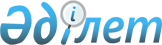 Мәслихаттың 2010 жылғы 23 желтоқсандағы № 291 "Қарасу ауданының 2011-2013 жылдарға арналған аудандық бюджеті туралы" шешіміне өзгерістер енгізу туралы
					
			Күшін жойған
			
			
		
					Қостанай облысы Қарасу ауданы мәслихатының 2011 жылғы 27 қазандағы № 392 шешімі. Қостанай облысы Қарасу ауданының Әділет басқармасында 2011 жылғы 8 қарашада № 9-13-137 тіркелді. Қолданылу мерзімінің аяқталуына байланысты күші жойылды - (Қостанай облысы Қарасу ауданы мәслихатының 2014 жылғы 23 маусымдағы № 02-4-128 хатымен)

      Ескерту. Қолданылу мерзімінің аяқталуына байланысты күші жойылды - (Қостанай облысы Қарасу ауданы мәслихатының 23.06.2014 № 02-4-128 хатымен).      "Қазақстан Республикасындағы жергілікті мемлекеттік басқару және өзін-өзі басқару туралы" Қазақстан Республикасының 2001 жылғы 23 қаңтардағы Заңының 6-бабының 1-тармағының 1) тармақшасына сәйкес Қарасу аудандық мәслихаты ШЕШТІ:



      1. "Қарасу ауданының 2011-2013 жылдарға арналған аудандық бюджетi туралы" мәслихатының 2010 жылғы 23 желтоқсандағы № 291 шешіміне (Нормативтік құқықтық актілерді мемлекеттік тіркеу тізілімінде 9-13-119 нөмірімен тіркелген, 2011 жылғы 5 қаңтардағы "Қарасу өңірі" газетінде жарияланған) мына өзгерістер енгізілсін:



      көрсетілген шешімнің 1-тармағы жаңа редакцияда жазылсын:

      "1. Қарасу ауданының 2011-2013 жылдарға арналған аудандық бюджеті тиісінше 1, 2 және 3 қосымшаларға сәйкес, оның ішінде 2011 жылға мынадай көлемдерде бекітілсін:

      1) кірістер – 2 544 186,2 мың теңге, оның iшiнде:

      салықтық түсімдер – 507 952,0 мың теңге;

      салықтық емес түсiмдер – 23 259,0 мың теңге;

      негізгі капиталды сатудан түсетін түсімдер – 4 588,0 мың теңге;

      трансферттер түсімдері – 2 008 387,2 мың теңге;

      2) шығындар – 2 545 609,6 мың теңге;

      3) таза бюджеттік кредиттеу –14 895,0 мың теңге, оның ішінде:

      бюджеттік кредиттер – 16 023,0 мың теңге;

      бюджеттік кредиттерді өтеу - 1 128 мың теңге;

      4) қаржы активтерімен жасалатын операциялар бойынша сальдо – 11 200,5 мың теңге, оның ішінде:

      қаржы активтерін сатып алу – 11 200,5 мың теңге;

      5) бюджет тапшылығы– - 27 518,9 мың теңге;

      6) бюджет тапшылығын қаржыландыру –27 518,9 мың теңге.";



      көрсетілген шешімнің 3, 3-1 тармақтары жаңа редакцияда жазылсын:



      "3. 2011 жылға арналған аудан бюджетінде нысаналы ағымдағы трансферттер және облыстық бюджеттен дамуға трансферттер қарастырылғаны ескерілсін, оның ішінде:

      коммуналдық меншік нысандарының материалдық-техникалық базасын нығайтуға – 68,0 мың теңге сомасында;

      су шаруашылығы нысандарының дамуына – 74 835,0 мың теңге сомасында;

      "Қазынашылық-Клиент" жүйесін ендіру үшін компьютерлік және ұйымдастырушылық техниканы сатып алуға – 3 155,2 мың теңге сомасында; облыстық спартакиаданы өткізу бойынша даярлық іс-шараларға – 40 000,0 мың теңге сомасында.



      3-1. 2011 жылға арналған аудан бюджетінде республикалық бюджеттен нысаналы ағымдағы трансферттер түсімі мынадай мөлшерлерде қарастырылғаны ескерілсін:

      эпизоотияға қарсы іс-шараларды өткізуге 15 847,0 мың теңге сомасында;

      мамандарға әлеуметтік қолдау көрсету жөніндегі шараларды іске асыруға 2 501,0 мың теңге сомасында;

      білім берудің мектепке дейінгі ұйымдарында мемлекеттік білім тапсырысын іске асыруға 64 911,0 мың теңге сомасында;

      негізгі орта және жалпы орта білім беру мемлекеттік мекемелерінде физика, химия, биология кабинеттерін оқу құралдарымен жарақтандыруға 8 194,0 мың теңге сомасында;

      бастауыш, негізгі орта және жалпы орта білім беру мемлекеттік мекемелерінде лингафондық және мультимедиялық кабинеттерді ашуға 11 082,0 мың теңге сомасында;

      үйде оқитын мүгедек балаларды жабдықпен, бағдарламалық қамтыммен қамтамасыз етуге 3 250,0 мың теңге сомасында;

      жетім–баланы (жетім балаларды) және ата-аналарының қамқорынсыз қалған баланы (балаларды) күтіп-ұстауға қамқоршыларға (қорғаншыларға) ай сайынғы ақшалай қаражат төлемдері 14 213,0 мың теңге сомасында."



      көрсетілген шешімнің 3-3, 3-4 тармақтары жаңа редакцияда жазылсын:

      "3-3. 2011 жылға арналған аудандық бюджетте сомалардың түсімі қарастырылғаны ескерілсін:

      мамандарға әлеуметтік қолдау шараларын іске асыруға берілетін бюджеттік кредиттер 16 023,0 мың теңге сомасында.



      3-4. 2011 жылға арналған аудандық бюджетте сумен жабдықтау жүйесін дамытуға республикалық бюджеттен дамуға нысаналы трансферттер сомасының түсімі 387 771,0 мың теңге, облыстық бюджеттен 74 835,0 мың теңге сомасында, облыстық бюджеттен бірлесіп қаржыландыруға 35 919 мың теңге сомасында және аудандық бюджеттен 3250,0 мың теңге сомасында қарастырылғаны ескерілсін.";



      көрсетілген шешімнің 1, 5 қосымшалары осы шешімнің 1, 2 қосымшаларына сәйкес жаңа редакцияда жазылсын.



      2. Осы шешім 2011 жылдың 1 қаңтарынан бастап қолданысқа енгізіледі.      Қарасу аудандық

      мәслихатының кезектен

      тыс сессиясының төрағасы,

      аудандық мәслихатының

      хатшысы:                                   С. Қазиев      КЕЛІСІЛДІ:      "Қарасу ауданы

      әкімдігінің

      экономика және

      бюджеттік жос-

      парлау бөлімі"

      мемлекеттік меке-

      месі бастығының

      міндетін атқарушысы:

      ___________Е. Биркель      "Қарасу ауданы

      әкімдігінің

      қаржы бөлімі"

      мемлекеттік

      мекемесінің

      бастығы:

      _________ И. Горлова

 

2011 жылғы 27 қазандағы   

№ 392 мәслихат       

шешіміне 1 қосымша    2010 жылғы 23 желтоқсандағы  

№ 291 мәслихат       

шешіміне 1 қосымша      2011 жылға арналған аудандық бюджеті

2011 жылғы 27 қазандағы

№ 392 мәслихат

шешіміне 2 қосымша2010 жылғы 23 желтоқсандағы

№ 291 мәслихат

шешіміне 5 қосымша Қарасу ауданының ауыл және ауылдық

округтарының жылдарға арналған бюджеттік

бағдарламасының тізбесі
					© 2012. Қазақстан Республикасы Әділет министрлігінің «Қазақстан Республикасының Заңнама және құқықтық ақпарат институты» ШЖҚ РМК
				СанатыСанатыСанатыСанатыСанатыСанатыСомасы,

мың

тенгеСыныбыСыныбыСыныбыСыныбыСыныбыСомасы,

мың

тенгеІшкі сыныбыІшкі сыныбыІшкі сыныбыІшкі сыныбыСомасы,

мың

тенгеЕрекшелігіЕрекшелігіСомасы,

мың

тенгеАТАУЫСомасы,

мың

тенге1. Кірістер2544186,21САЛЫҚТЫҚ ТҮСІМДЕР507952101Табыс салығы2076681012Жеке табыс салығы207668103Әлеуметтік салық1633441031Әлеуметтік салық163344104Меншікке салынатын салықтар1129011041Мүлікке салынатын салықтар540301043Жер салығы81401044Көлік құралдарына салынатын

салық372401045Бірыңғай жер салығы13491105Тауарларға, жұмыстарға және

қызметтерге салынатын iшкi

салықтар216431052Акциздер20601053Табиғи және басқа

ресурстарды пайдаланғаны

үшiн түсетiн түсiмдер144601054Кәсіпкерлік және кәсіби

қызметті жүргізгені үшін

алынатын алымдар50351055Ойын бизнесіне салық88108Заңдық мәнді іс-әрекеттерді

жасағаны және (немесе) оған

уәкілеттігі бар мемлекеттік

органдар немесе лауазымды

адамдар құжаттар бергені

үшін алынатын міндетті

төлемдер23961081Мемлекеттік баж23962САЛЫҚТЫҚ ЕМЕС ТҮСІМДЕР23259201Мемлекеттік меншіктен

түсетін кірістер10942011Мемлекеттік кәсіпорындардың

таза кірісі бөлігінің

түсімдері3412015Мемлекет меншігіндегі

мүлікті жалға беруден

түсетін кірістер753202Мемлекеттік бюджеттен

қаржыландырылатын мемлекеттік

мекемелердің тауарларды

(жұмыстарды, қызметтерді)

өткізуінен түсетін түсімдер282021Мемлекеттік бюджеттен

қаржыландырылатын

мемлекеттік мекемелердің

тауарларды (жұмыстарды,

қызметтерді) өткізуінен

түсетін түсімдер28203Мемлекеттік бюджеттен

қаржыландырылатын

мемлекеттік мекемелер

ұйымдастыратын мемлекеттік

сатып алуды өткізуден

түсетін ақша түсімдері163261Жергілікті бюджеттен

қаржыландырылатын мемлекеттік

мекемелер ұйымдастыратын

мемлекеттік сатып алуды

өткізуден түсетін ақша

түсімдері16326204Мемлекеттік бюджеттен

қаржыландырылатын, сондай-ақ

Қазақстан Республикасы

Ұлттық Банкінің бюджетінен

(шығыстар сметасынан)

ұсталатын және

қаржыландырылатын

мемлекеттік мекемелер

салатын айыппұлдар,

өсімпұлдар, санкциялар,

өндіріп алулар5052041Мұнай секторы ұйымдарынан

түсетін түсімдерді қоспағанда

мемлекеттік бюджеттен

қаржыландырылатын, сондай-ақ

Қазақстан Республикасы

Ұлттық Банкінің бюджетінен

(шығыстар сметасынан)

ұсталатын және

қаржыландырылатын мемлекеттік мекемелер

салатын айыппұлдар,

өсімпұлдар, санкциялар,

өндіріп алулар505206Басқа да салықтық емес түсiм

дер53062061Басқа да салықтық емес түсi

дер53063НЕГІЗГІ КАПИТАЛДЫ САТУДАН

ТҮСЕТІН ТҮСІМДЕР4588303Жердi және материалдық емес

активтердi сату45883031Жерді сату45884Трансферттердің түсімдері2008387,2402Мемлекеттік басқарудың

жоғары тұрған органдарынан

түсетін трансферттер2008387,24021Республикалық бюджеттен

түсетін трансферттер5247324022Облыстық бюджеттен түсетін

трансферттер1483655,2Функционалдық топФункционалдық топФункционалдық топФункционалдық топФункционалдық топФункционалдық топСомасы,

мың

тенге Кіші функцияКіші функцияКіші функцияКіші функцияКіші функцияСомасы,

мың

тенге Бюджеттік бағдарламалардың әкімшісіБюджеттік бағдарламалардың әкімшісіБюджеттік бағдарламалардың әкімшісіБюджеттік бағдарламалардың әкімшісіСомасы,

мың

тенге БағдарламаБағдарламаБағдарламаСомасы,

мың

тенге АтауыАтауыСомасы,

мың

тенге Кіші бағдарламаII. Шығындар2545609,61Жалпы сиппаттағы мемлекеттік

қызметтер250155,81Мемлекеттік басқарудың жалпы

функцияларын орындайтын

өкілді, атқарушы және басқа

органдар229074,8112Аудан (облыстық маңызы бар

қала) мәслихатының аппараты13999001Аудан (облыстық маңызы бар

қала) мәслихатының қызметін

қамтамасыз ету жөніндегі

қызметтер12885003Мемлекеттік органдардың

күрделі шығыстары1114122Аудан (облыстық маңызы бар

қала) әкімінің аппараты87187001Аудан (облыстық маңызы бар

қала) әкімінің қызметін

қамтамасыз ету жөніндегі

қызметтер79239003Мемлекеттік органдардың

күрделі шығыстары7948123Қаладағы аудан, аудандық

маңызы бар қала, кент, ауыл

(село), ауылдық (селолық)

округ әкімінің аппараты127888,8001Қаладағы аудан, аудандық

маңызы бар қаланың, кент,

ауыл (село), ауылдық

(селолық округ әкімінің

қызметін қамтамасыз ету

жөніндегі қызметтер120894,1022Мемлекеттік органдардың

күрделі шығыстары6994,72Қаржылық қызмет11273452Ауданның (облыстық маңызы

бар қаланың) қаржы бөлімі11273001Аудандық бюджетті орындау

және коммуналдық меншікті

облыстық манызы бар қаланың)

саласындағы мемлекеттік

саясатты іске асыру

жөніндегі қызметтер11098010Коммуналдық меншікті

жекешелендіруді ұйымдастыру61018Мемлекеттік органдардың

күрделі шығыстары1145Жоспарлау және статистикалық

қызмет9808453Ауданның (облыстық маңызы

бар қаланың) экономика және

бюджеттік жоспарлау бөлімі 9808001Экономикалық саясатты,

мемлекеттік жоспарлау

жүйесін қалыптастыру және

дамыту және ауданды

(облыстық маңызы бар

қала) басқару саласындағы

мемлекеттік саясатты іске

асыру жөніндегі қызметтер9694004Мемлекеттік органдардың

күрделі шығыстары1142Қорғаныс45421Әскери мұқтаждар2937122Аудан (облыстық маңызы бар

қала) әкімінің аппараты2937005Жалпыға бірдей әскери

міндетті атқару шеңберіндегі

іс-шаралар29372Төтенше жағдайлар жөніндегі

жұмыстарды ұйымдастыру1605122Аудан (облыстық маңызы бар

қала) әкімінің аппараты1605006Аудан (облыстық маңызы бар

қала) ауқымындағы төтенше

жағдайлардың алдын алу және

оларды жою16054Білім беру1340186,91Мектепке дейінгі тәрбие және

оқыту72210,4464Ауданның (облыстық маңызы

бар қаланың) білім бөлімі63183,4009Мектепке дейінгі тәрбие

ұйымдарының қызметін

қамтамасыз ету63183,4464Ауданның (облыстық маңызы

бар қаланың) білім бөлімі9027021Мектеп мұғалімдеріне және

мектепке дейінгі ұйымдардың

тәрбиешілеріне біліктілік

санаты үшін косымша ақы

көлемін ұлғайту90272Бастауыш, негізгі орта және

жалпы орта білім беру1228857,5464Ауданның (облыстық маңызы

бар қаланың) білім бөлімі1228857,5003Жалпы білім беру1192729,3006Балаларға қосымша білім беру36128,29Білім беру саласындағы өзге

де қызметтер39119464Ауданның (облыстық маңызы

бар қаланың) білім бөлімі39119001Жергіліктті деңгейде білім

беру саласындағы мемлекеттік

саясатты іске асыру

жөніндегі қызметтер11022005Ауданның (облыстық маңызы

бар қаланың) мемлекеттік

бiлiм беру мекемелер үшiн

оқулықтар мен

оқу-әдістемелік кешендерді

сатып алу және жеткiзу10520012Мемлекеттік органдардың

күрделі шығыстары114015Жетім баланы (жетім

балаларды) және ата-

наларының қамқорынсыз қалған

баланы (балаларды) күтіп

ұстауға асыраушыларына ай

сайынғы ақшалай қаражат

төлемдері14213020Үйде оқытылатын мүгедек

балаларды жабдықтықпен,

бағдарламалық қамтыммен

қамтамасыз ету32506Әлеуметтiк көмек және

әлеуметтiк қамсыздандыру910042Әлеуметтiк көмек75946451Ауданның (облыстық маңызы

бар қаланың) жұмыспен қамту

және әлеуметтік

бағдарламалар бөлімі75946002Еңбекпен қамту бағдарламасы12325,9005Мемлекеттік атаулы

әлеуметтік көмек9359,9007Жергілікті өкілетті

органдардың шешімі бойынша

мұқтаж азаматтардың

жекелеген топтарына

әлеуметтік көмек9713,7010Үйден тәрбиеленіп оқытылатын

мүгедек балаларды

материалдық қамтамасыз ету711,1014Мұқтаж азаматтарға үйде

әлеуметтік көмек көрсету5814,101618 жасқа дейінгі балаларға

мемлекеттік жәрдемақылар30485,2017Мүгедектерді оңалту жеке

бағдарламасына сәйкес,

мұқтаж мүгедектерді міндетті

гигиеналық құралдарымен

етуге және ымдау тілі

мамандарының, жеке

көмекшілердің қызмет

көрсету1095,1023Жұмыспен қамту орталықтарының

қызметін қамтамасыз ету64419Әлеуметтiк көмек және

әлеуметтiк қамтамасыз ету

салаларындағы өзге де

қызметтер15058451Ауданның (облыстық маңызы

бар қаланың) жұмыспен қамту

және әлеуметтік

бағдарламалар бөлімі15058001Жергілікті деңгейде халық

үшін әлеуметтік

бағдарламаларды жұмыспен

қамтуды қамтамасыз етуді

іске асыру саласындағы

мемлекеттік саясатты іске

асыру жөніндегі қызметтер14190,5011Жәрдемақыларды және басқа да

әлеуметтік төлемдерді

есептеу, төлеу мен жеткізу

жөніндегі қызметтерге ақы

төлеу740021Мемлекеттік органдардың

күрделі шығыстары127,57Тұрғын үй-коммуналдық

шаруашылық60315,81Тұрғын үй шаруашылығы5760458Ауданның (облыстық маңызы

бар қаланың) тұрғын

үй-коммуналдық шаруашылығы,

жолаушылар көлігі және

автомобиль жолдары бөлімі2876003Мемлекеттік тұрғын үй

қорының сақталуын

ұйымдастыру 

2876466Ауданның (облыстық маңызы

бар қаланың) сәулет, қала

құрылысы және құрылыс бөлімі2884003Мемлекеттік коммуналдық

тұрғын үй қорының тұрғын

үйін салу және (немесе)

сатып алу28842Коммуналдық шаруашылық999458Ауданның (облыстық маңызы бар қаланың) тұрғын

үй-коммуналдық шаруашылығы,

жолаушылар көлігі және

автомобиль жолдары бөлімі999012Сумен жабдықтау және су бөлу

жүйесiнiң қызмет етуi9993Елді-мекендерді көркейту53556,8123Қаладағы аудан, аудандық

манызы бар қала, кент, аул

(село) ауылдық (селолық)

округ әкімінің аппараты16987,6008Елді мекендерде көшелерді

жарықтандыру3502009Елді мекендердің

санитариясын қамтамасыз ету3210010Жерлеу орындарын күтіп-ұстау

және туысы жоқ адамдарды

жерлеу150011Елді мекендерді абаттандыру

мен көгалдандыру10125,6458Ауданның (облыстық маңызы

бар қаланың) тұрғын

үй-коммуналдық шаруашылығы,

жолаушылар көлігі және

автомобиль жолдары бөлімі33069,2016Елді мекендердің

санитариясын қамтамасыз ету4850018Елді мекендерді абаттандыру

мен көгалдандыру28219,2466Ауданның (облыстық маңызы

бар қаланың) сәулет, қала

құрылысы және құрылыс бөлімі3500007Қаланы және елді мекендерді

көркейтуді дамыту35008Мәдениет, спорт, туризм және

ақпараттық кеңістiк163311,21Мәдениет саласындағы қызмет72180455Ауданның (облыстық маңызы

бар қаланың) мәдениет және

тілдерді дамыту бөлімі72180003Мәдени-демалыс жұмысын

қолдау 721802Спорт 25627465Ауданның (облыстық маңызы

бар қаланың) Дене шынықтыру және спорт бөлімі25627005Ұлттық және бұқаралық спорт

түрлерін дамыту16237006Аудандық (облыстық маңызы

бар қалалық) деңгейде

спорттық жарыстар өткiзу122007Әртүрлі спорт түрлері

бойынша аудан (облыстық

маңызы бар қала) құрама

командаларының

мүшелерiн дайындау және

олардың облыстық спорт

жарыстарына қатысуы82683Ақпараттық кеңiстiк47321455Ауданның (облыстық маңызы

бар қаланың) мәдениет және

тілдерді дамыту бөлімі41370006Аудандық (қалалық)

кiтапханаларының қызмет ету40101007Мемлекеттік тілді және

Қазақстан халықтарының басқа

да тілдерін дамыту1269456Ауданның (облыстық маңызы

бар қаланың) ішкі саясат

бөлімі5951002Газеттер мен журналдар

арқылы мемлекеттік

ақпараттық саясат

жүргізу жөніндегі қызметтер5193005Телерадио хабарларын тарату

арқылы мемлекеттік

ақпараттық саясатты жүргізу

жөніндегі қызметтер7589Мәдениет, спорт, туризм және

ақпараттық кеңiстiктi

ұйымдастыру жөнiндегi өзге

де қызметтер18183,2455Ауданның (облыстық маңызы

бар қаланың) мәдениет және

тілдерді дамыту бөлімі6985001Жергілікті деңгейде тілдерді

және мәдениетті дамыту

саласындағы мемлекеттік

саясатты іске асыру

жөніндегі қызметтер6821010Мемлекеттік органдардың

күрделі шығыстары164456Ауданның (облыстық маңызы

бар қаланың) ішкі саясат бөлімі5504,3001Жергілікті деңгейде ақпарат,

мемлекеттілікті нығайту және

азаматтардың әлеуметтік

сенімділігін қалыптастыру

саласында мемлекеттік

саясатты іске асыру

жөніндегі қызметтер4510,7003Жастар саясаты саласындағы

өңірлік бағдарламаларды іске

асыру881006Мемлекеттік органдардың

күрделі шығыстары112,6465Ауданның (облыстық маңызы

бар қаланың) Дене шынықтыру

және спорт бөлімі5693,9001Жергілікті деңгейде дене

шынықтыру және спорт

саласындағы мемлекеттік

саясатты іске асыру

жөніндегі қызметтер5582004Мемлекеттік органдардың

күрделі шығыстары111,910Ауыл, су, орман, балық

шаруашылығы, ерекше

қорғалатын табиғи аумақтар,

қоршаған ортаны және

жануарлар дүниесін қорғау,

жер қатынастары5291271Ауыл шаруашылығы3251475Ауданның (облыстық маңызы

бар қаланың) кәсіпкерлік,

ауыл шаруашылығы және

ветеринария бөлімі3251007Қаңғыбас иттер мен мысықтарды аулауды және жоюды ұйымдастыру750099Мамандардың әлеуметтік көмек

көрсетуі жөніндегі шараларды

іске асыру25012Су шаруашылығы501775466Ауданның (облыстық маңызы

бар қаланың) сәулет, қала

құрылысы және құрылыс бөлімі501775012Сумен жабдықтау жүйесін

дамыту5017756Жер қатынастары8254463Ауданның (облыстық маңызы

бар қаланың) жер қатынастары

бөлімі8254001Аудан (облыстық маңызы бар

қаланың) аумағында жер

қатынастарын реттеу

саласындағы мемлекеттік

саясатты іске асыру жөніндегі қызметтер8090007Мемлекеттік органдардың

күрделі шығыстары1649Ауыл, су, орман, балық

шаруашылығы және қоршаған

ортаны қорғау мен жер

қатынастары саласындағы өзге

де қызметтер15847475Ауданның (облыстық маңызы бар қаланың) кәсіпкерлік, ауыл шаруашылығы және ветеринария бөлімі15847013Эпизоотияға қарсы іс-шаралар

жүргізу1584711Өнеркәсіп, сәулет, қала

құрылысы және құрылыс

қызметі4419,62Сәулет, қала құрылысы және

құрылыс қызметі4419,6466Ауданның (облыстық маңызы

бар қаланың) сәулет, қала

құрылысы және құрылыс бөлімі4419,6001Құрылыс, облыс қалаларының,

аудандарының және елді

мекендерінің сәулеттік

бейнесін жақсарту

саласындағы

мемлекеттік саясатты іске

асыру және ауданның

(облыстық маңызы бар

қаланың) аумағын

оңтайлы және тиімді қала

құрылыстық игеруді

қамтамасыз ету жөніндегі

қызметтер4256015Мемлекеттік органдардың

күрделі шығыстары163,612Көлік және коммуникация56230,61Автомобиль көлігі56230,6123Қаладағы аудан, аудандық

маңызы бар қала, кент, ауыл

(село), ауылдық (селолық)

округ әкімінің аппараты5937,7013Аудандық маңызы бар

қалаларда, кенттерде,

ауылдарда (селоларда),

ауылдық (селолық) округтерде

автомобиль жолдарының жұмыс

істеуін қамтамасыз ету5937,7458Ауданның (облыстық маңызы

бар қаланың) тұрғын

үй-коммуналдық шаруашылығы,

жолаушылар көлігі және

автомобиль жолдары бөлімі50292,9023Автомобиль жолдарының жұмыс

істеуін қамтамасыз ету50292,913Басқалар42081,19Басқалар42081,1451Ауданның (облыстық маңызы

бар қаланың) жұмыспен қамту

және әлеуметтік

бағдарламалар бөлімі780022"Бизнестің жол картасы -

2020" бағдарламасы шеңберінде жеке

кәсіпкерлікті қолдау780458Ауданның (облыстық маңызы

бар қаланың) тұрғын

үй-коммуналдық шаруашылығы,

жолаушылар көлігі және

автомобиль жолдары бөлімі18516,1001Жергілікті деңгейде тұрғын

үй-коммуналдық шаруашылығы,

жолаушылар көлігі және

автомобиль жолдары

саласындағы мемлекеттік

саясатты іске асыру

жөніндегі қызметтер17338013Мемлекеттік органдардың

күрделі шығыстары1178,1475Ауданның (облыстық маңызы

бар қаланың) кәсіпкерлік,

ауыл шаруашылық және

ветеринария бөлімі22785001Жергілікті деңгейде

кәсіпкерлік, өнеркәсіп және

ауыл шаруашылығы және

ветеринария саласындағы

мемлекеттік саясатты іске

асыру жөніндегі қызметтер22388,2003Мемлекеттік органдардың

күрделі шығыстары396,814Борышқа қызмет көрсету0,61Борышқа қызмет көрсету0,6452Ауданның (облыстық маңызы

бар қаланың) қаржы бөлімі0,6005Жергілікті атқарушы

органдардың борышына қызмет

көрсету0,615Трансферттер42351Трансферттер4235452Ауданның (облыстық маңызы

бар қаланың) қаржы бөлімі4235006Нысаналы пайдаланылмаған

(толық пайдаланылмаған)

трансферттерді қайтару3578024Мемлекеттік органдардың

функцияларын мемлекеттік

басқарудың төмен тұрған

деңгейлерінен жоғарғы

деңгейлерге беруге

байланысты жоғары тұрған

бюджеттерге берілетін ағымдағы нысаналы

трансферттер657III.Таза бюджеттік кредит

беру14895Бюджеттік кредиттер1602310Ауыл, су, орман, балық

шаруашылығы, ерекше

қорғалатын табиғи аумақтар,

қоршаған ортаны және

жануарлар дүниесін қорғау,

жер қатынастары160231Ауыл шаруашылығы16023475Ауданның (облыстық маңызы

бар қаланың) кәсіпкерлік, ауыл шаруашылығы және

ветеринария бөлімі16023009Мамандарға әлеуметтік қолдау

шараларын іске асыруға

берілетін бюджеттік кредиттер160235Бюджеттік кредиттерді өтеу112801Бюджеттік кредиттерді өтеу11281Мемлекеттік бюджеттен

берілген бюджеттік

кредиттерді өтеу112813Жеке тұлғаларға жергілікті

бюджеттен берілген бюджеттік

кредиттерді өтеу1128IV. Қаржы активтерімен

жасалатын операциялар

бойынша сальдо11200,5Қаржы активтерді сатып алу11200,513Басқалар11200,59Басқалар11200,5452Ауданның (облыстық маңызы

бар қаланың) қаржы бөлімі11200,5014Заңды тұлғалардың жарғылық

капиталын қалыптастыру немесе ұлғайту11200,5V.Бюджет тапшылығы

(профициті)-27518,9VI.Бюджет тапшылығын

қаржыландыру (профицитін

пайдалану)27518,9Қарыздар түсімі160237Қарыздар түсімі160231Мемлекеттік ішкі қарыздар160232Қарыз алу келісім шарттары1602303Ауданның (облыстық маңызы

бар қаланың) жергілікті

атқарушы органдарымен

алынған қарыздар 1602316Қарыздарды өтеу11281Қарыздарды өтеу1128452Ауданның (облыстық маңызы бар қаланың) қаржы бөлімі112808Жергілікті атқарушы органның

жоғары тұрған бюджет

алдындағы борышын өтеу1128БЮДЖЕТ ҚАРАЖАТЫ ҚАЛДЫҒЫНЫҢ

ҚОЗҒАЛЫСЫ12623,98Бюджет қаражаттарының

пайдаланылатын қалдықтары12623,91Бюджет қаражаты қалдықтары12623,91Бюджет қаражатының бос

қалдықтары12623,9Функционалдық топФункционалдық топФункционалдық топФункционалдық топФункционалдық топ2011 жылКіші функционалдық топКіші функционалдық топКіші функционалдық топКіші функционалдық топ2011 жылБюджеттік бағдарламалардың әкімшісіБюджеттік бағдарламалардың әкімшісіБюджеттік бағдарламалардың әкімшісі2011 жылБағдарламаБағдарлама2011 жылАТАУЫ2011 жыл1Жалпы сипаттағы мемлекеттік

қызметтер127888,81Мемлекеттік басқарудың жалпы

функцияларын орындайтын өкілді,

атқарушы және басқа органдар127888,8123Қаладағы аудан, аудандық маңызы

бар қала, кент, ауыл (село),

ауылдық (селолық) округ әкімінің

аппараты127888,8001Қаладағы аудан, аудандық маңызы

бар қала, кент, ауыл (село),

ауылдық (селолық) округ әкімінің

қызметін қамтамасыз ету

жөніндегі қызметтер120894,1оның ішінде бағдарламалардың

әкімшілері бойынша:"Айдарлы ауылдық округі әкімінің

аппараты" ММ6478"Белорус ауылдық округі әкімінің

аппараты" ММ4980,3"Восток ауылдық округі әкімінің

аппараты" ММ5622"Жалғысқан ауылдық округі

әкімінің аппараты" ММ5516"Жамбыл ауылдық округі әкімінің

аппараты" ММ4777"Железнодорожный ауылдық округі

әкімінің аппараты" ММ5330"Иличьев ауылдық округі әкімінің

аппараты" ММ4202"Қарамырза ауылдық округі

әкімінің аппараты" ММ5209"Қарасу ауылы әкімінің аппараты"

ММ13486"Қойбағар ауылы әкімінің

аппараты" ММ6097"Люблин ауылдық округі әкімінің

аппараты" ММ5492"Новопавлов ауылдық округі

әкімінің аппараты" ММ6315"Новоселов ауылдық округі

әкімінің аппараты" ММ4994"Октябрь ауылы әкімінің аппараты" ММ9441"Павлов ауылы әкімінің аппараты"

ММ4446"Теректі ауылдық округі әкімінің

аппараты" ММ5730,8"Ушаков ауылдық округі әкімінің

аппараты" ММ6105"Целинный ауылдық округі әкімінің аппараты" ММ5510"Шолақашы ауылдық округі әкімінің аппараты" ММ5620"Черняев ауылдық округі әкімінің

аппараты" ММ5543022Мемлекеттік органдардың күрделі шығыстары6994,7"Айдарлы ауылдық округі әкімінің

аппараты" ММ114"Белорус ауылдық округі әкімінің

аппараты" ММ154,7"Восток ауылдық округі әкімінің

аппараты" ММ114"Жалғысқан ауылдық округі

әкімінің аппараты" ММ114"Жамбыл ауылдық округі әкімінің

аппараты" ММ114"Железнодорожный ауылдық округі

әкімінің аппараты" ММ114"Иличьев ауылдық округі әкімінің

аппараты" ММ114"Қарамырза ауылдық округі

әкімінің аппараты" ММ114"Қарасу ауылы әкімінің аппараты"

ММ456"Қойбағар ауылы әкімінің

аппараты" ММ114"Люблин ауылдық округі әкімінің

аппараты" ММ114"Новопавлов ауылдық округі

әкімінің аппараты" ММ1634"Новоселов ауылдық округі

әкімінің аппараты" ММ114"Октябрь ауылы әкімінің аппараты

ММ114"Павлов ауылы әкімінің аппараты"

ММ114"Теректі ауылдық округі әкімінің

аппараты" ММ1520"Ушаков ауылдық округі әкімінің

аппараты" ММ1520"Целинный ауылдық округі

әкімінің аппараты" ММ114"Шолақашы ауылдық округі

әкімінің аппараты" ММ114"Черняев ауылдық округі әкімінің

аппараты" ММ1147Тұрғын үй-коммуналдық

шаруашылығы16987,63Елді-мекендерді абаттандыру16987,6123Қаладағы аудан, аудандық маңызы

бар қала, кент, ауыл (село),

ауылдық (селолық) округ әкімінің

аппараты16987,6008Елді-мекендердің көшелерін жарық

түсіру3502"Қарасу ауылы әкімінің аппараты"

ММ2644"Қойбағар ауылы әкімінің

аппараты" ММ346"Новоселов ауылдық округі

әкімінің аппараты" ММ112"Октябрь ауылы әкімінің аппараты

ММ400009Елді мекендердің санитариясын

қамтамасыз ету3210"Қарасу ауылы әкімінің аппараты"

ММ3210010Туыстары жоқтарды жерлеу мен

жерленген орындарын ұстау150"Қарасу ауылы әкімінің аппараты"

ММ150"Қойбағар ауылы әкімінің

аппараты" ММ0011Елді мекендерді абаттандыру мен

көгалдандыру10125,6"Қарасу ауылы әкімінің аппараты"

ММ10125,612Көлік және коммуникация5937,71Автомобиль көлігі5937,7123Қаладағы аудан, аудандық маңызы

бар қала, кент, ауыл (село),

ауылдық (селолық) округ әкімінің

аппараты5937,7013Аудандық маңызы бар қаланың,

кенттің (селоның), ауылдық

(селолық) округтің автомобиль

жолдарының қызмет етуін

қамтамасыз ету 5937,7"Қарасу ауылы әкімінің аппараты"

ММ5937,7